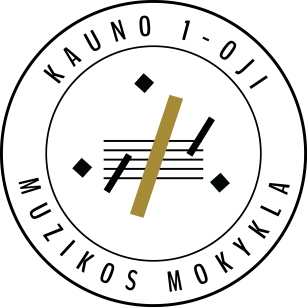 ATVIROS PAMOKOS APRAŠYMASKauno 1 – oji muzikos mokyklaPEDAGOGAS: MOKINYS: KLASĖ: DALYKAS: DATA: Pamokos TEMA:Pamokos TIKSLAS: Pamokos UŽDAVINIAI:Pamokos PLANAS:TVIRTINU:DATA:Direktoriaus pavaduotoja ugdymui, mokytoja ekspertė R. D e r b u t i e n ėDirektoriaus pavaduotoja ugdymui, mokytoja ekspertė R. D e r b u t i e n ėMokytojo parašas: